ΤΜΗΜΑ ΜΑΘΗΜΑΤΙΚΩΝ ΚΑΙ ΕΦΑΡΜΟΣΜΕΝΩΝ ΜΑΘΗΜΑΤΙΚΩΝΜΕΜ 286: ΜΑΘΗΜΑΤΙΚΗ ΜΟΝΤΕΛΟΠΟΙΗΣΗ ΚΑΙ ΑΡΙΘΜΗΤΙΚΗ ΠΡΟΣΟΜΟΙΩΣΗΕισαγωγή στις Μεθόδους Monte Carlo: ΑσκήσειςΠαράδοση: Εώς 24:00, 01/12/2014 ΑΣΚΗΣΗ 1: Γεννήτριες Τυχαίων Αριθμών (30 Μονάδες)Στόχος της άσκησης αυτής είναι η εξέταση της αποδοτικότητας γεννητριών τυχαίων αριθμών. Για τα παρακάτω προγράμματα μπορείτε να χρησιμοποιήσετε οποιαδήποτε γλώσσα προγραμματισμού προτιμάτε (π.χ. MATLAB, C++, Fortran90).Α) Θεωρήστε τον παρακάτω αλγόριθμο δημιουργίας ακολουθίας τυχαίων αριθμών (congruential generator), Χ=[Χi] (i=1,2,…,n):όπου α, b, M είναι σταθερές (φυσικοί αριθμοί). Υπολογίστε:Αν, για δεδομένο n, η ακολουθία Χ υπακούει την ομοιόμορφη κατανομή στο [0,1].  Υπολογίστε την πιθανότητα κάνοντας το ιστόγραμμα της Χ. Μελετήστε αν υπάρχει συσχέτιση μεταξύ διαδοχικών τυχαίων αριθμών κάνοντας το διάγραμμα X2k-1, vs. X2k.Θεωρήστε διαφορετικές τιμές για τις σταθερές (π.χ. α=453, b=10, M=213) και διαφορετικές τιμές του n.B) Όπως έχουμε αναφέρει υπάρχουν καλύτεροι αλγόριθμοι δημιουργίας τυχαίων αριθμών. Θεωρείστε την προεπιλεγμένη γεννήτρια τυχαίων αριθμών της γλώσσας που χρησιμοποιείται (π.χ. MATLAB: συνάρτηση rand, Mersenne Twister algorithm, http://www.math.sci.hiroshima-u.ac.jp/~m-mat/MT/emt.html ). Επαναλάβετε τα παραπάνω βήματα για την προεπιλεγμένη γεννήτρια τυχαίων αριθμών. Γράψτε μια αναφορά που περιέχει τα εξής:Συνοπτική περιγραφή των αλγορίθμων που χρησιμοποιείται. Παράθεση και περιγραφή των αποτελεσμάτων. Συγκρίνετε τις αποδόσεις των διαφορετικών μεθόδων και αιτιολογήστε τις διαφορές. ΑΣΚΗΣΗ 2: Υπολογισμός του Αριθμού π (20 Μονάδες)Θεωρήστε τον αλγόριθμο υπολογισμού του αριθμού π που συζητήσαμε στην τάξη και ο οποίος βασίζεται στον υπολογισμό του εμβαδόν ενός κύκλου και του τετραγώνου με το οποίο τον περικλείουμε (raindrop experiment). 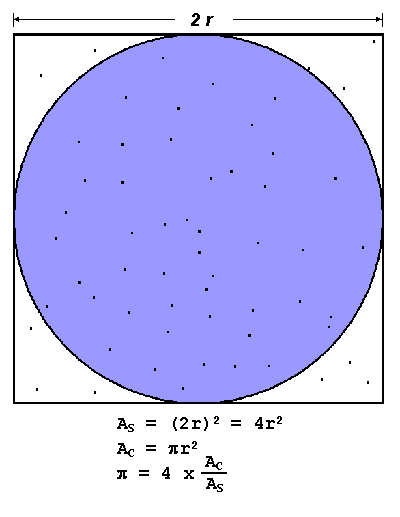 Φτιάξτε ένα αλγόριθμο υπολογισμού του π χρησιμοποιώντας μια κατάλληλη γεννήτρια τυχαίων αριθμών. Έστω n ο αριθμός των τυχαίων σημείων μέσα στο τετράγωνο. Βρείτε και γράψτε σε μια αναφορά τα ακόλουθα:  Α) Περιγράψτε λεπτομερώς τον αλγόριθμο που χρησιμοποιείτε. Β) Υπολογίστε τον αριθμό π για n = 1000, 10000, 1000000; Για καλύτερη ακρίβεια τρέξτε το πρόγραμμα 10 φορές για κάθε n και υπολογίστε τη μέση τιμή του π. Φτιάξτε ένα διάγραμμα με όλες τις τιμές (εκτιμήσεις) του π.Γ) Υπολογίστε το σφάλμα των μετρήσεων χρησιμοποιώντας την ακριβή τιμή του αριθμού π (π = 3,141592653589793). Κάντε το διάγραμμα του σφάλματος της μέτρησης ως προς τον αριθμό των τυχαίων σημείων n. Εκτιμήστε πόσο μεγάλο πρέπει να είναι το n για ακρίβεια υπολογισμού του π ίση με: 3, 5, 7 σημαντικών ψηφίων. ΑΣΚΗΣΗ 3: Σημαντική Δειγματοληψία (Importance Sampling) (50 Μονάδες)Στόχος της άσκησης αυτής είναι η εξέταση της σημαντικής δειγματοληψίας (importance sampling). Έστω ότι ζητάμε την αναμενόμενη τιμή (expectation value) της συνάρτησης h(x). όπου η x υπακούει μια κατανομή g(x) (κατανομή χ), δηλαδή το ολοκλήρωμα: .Θα χρησιμοποιήσουμε σαν βοηθητική κατανομή f(x) μια κανονική κατανομή. Πιο συγκεκριμένα:Προσέξτε ότι οι g’(x), f(x) δεν είναι κανονικοποιημένες, δηλαδή γνωρίζουμε τις κατανομές μόνο ως προς μια σταθερά. Επίσης εφόσον η g(x) είναι μόνο για x≥1 πρέπει όταν δειγματοληπτούμε από την f(x) να διαγράφουμε κάθε x<1.Α) Κάντε γραφική παράσταση των h(x), f(x), g(x).B) Υπολογίστε το ολοκλήρωμα στο διάστημα [1, 7] για n δείγμα τυχαίων μεταβλητών χρησιμοποιώντας αλγόριθμο Monte Carlo σημαντικής δειγματοληψίας. Το ολοκλήρωμα υπολογίζεται ως: όπου: .Θεωρείστε n = 500. Τρέξτε τον αλγόριθμο για m φορές (m=10) και υπολογίστε το μέσο όρο. Υπολογίστε επίσης τη διακύμανση (variance) του δείγματος. Γ) Επαναλάβετε το (Β) για διαφορετικές τιμές του n: n=1000, n=10000. Συγκρίνετε τα αποτελέσματα σε ένα πίνακα με αυτά που βρήκατε στο (Β).Δ) Επαναλάβετε τα (Β), (Γ) για μια κατανομή f(x) με μέση τιμή στο 5. Συζητήστε τις διαφορές των αποτελεσμάτων.Γράψτε μια αναφορά που περιέχει τα εξής:Συνοπτική περιγραφή των αλγορίθμων που χρησιμοποιείται. Παράθεση και περιγραφή των αποτελεσμάτων. Συγκρίνετε τις αποδόσεις των διαφορετικών μεθόδων και αιτιολογήστε τις διαφορές. 